Как составить ReferencesЧастью первого раздела статьи «Введение» (Introduction), как правило, является обзор литературы (Literature review).Обзор литературы представляет собой критический анализ научных публикаций, цель которого:
— подтвердить отсутствие в литературных источниках решения поставленной задачи
— указать предшественников, на исследованиях которых базируется работа.
— обосновывать необходимость проводимого исследования.Из обзора литературы следует формулировка актуальности исследования.Список литературы (References) должен включать не менее 15 научных публикаций, доступных для широкого круга англоязычных читателей.в References следует включать:Англоязычные научные публикации, включенные в базы Scopus или Web of Science, для них всегда желательно указывать DOI.Англоязычные научные публикации, расположенные на открытом доступе (open access) при указании прямой интернет-ссылки на публикацию.Межгосударственные или используемые во многих государствах нормативные англоязычные документы.Русскоязычные статьи включаются в References только, если они имеют DOIНеобходимо ИСКЛЮЧИТЬ:учебную литературу (учебники, учебные пособия, технические инструкции и т.д.)публицистические и рекламные статьи.ссылки на русскоязычные интернет-ресурсыроссийские СНиПы, ГОСТы и т.д. (на них можно сослаться непосредственно в тексте статьи, например: “according to Russian State Standard SNiP…”)Не злоупотребляйте самоцитированием! Максимальный % самоцитирования — 25%.Важно!Ссылки в References должны быть расположены в том порядке, в котором они упоминаются в тексте (например, «как обсуждалось Смитом [1]»; «как было предложено в работах Иванова и Петрова [2-4]»).
Все ссылки должны быть указаны в тексте; в противном случае ссылки будут автоматически удалены.
Цитируемые статьи должны быть не старше 15 лет! (за исключением истории и археологии :)Где взять литературу для раздела ReferencesДополнить раздел References можно обратившись к сайту https://www.sciencedirect.com/ Введите ваши ключевые слова в поле «Key words», и вы получите новейшие публикации по теме вашего исследования.Обратите внимание! Если Вы заимствуете изображения из интернета, в подрисуночной надписи необходимо обязательно указать источник заимствования. Например,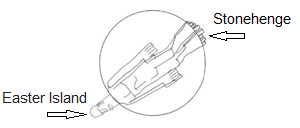 
Fig. 1. Model of Earth, Source: https://xxxxx.org